                 КАРАР                                                            ПОСТАНОВЛЕНИЕ10 февраля 2022 й.                         № 8                         10  февраля 2022 г.О проведении надзорно-профилактической операции «Жилище-2022» 
на территории сельского поселения Максим-Горьковский сельсоветВо исполнение Федерального закона от 21 декабря . № 69-ФЗ (в ред. от 22.12.2020 г.) «О пожарной безопасности», в целях повышения уровня противопожарной защиты объектов жилого сектора муниципального района Белебеевский район, недопущения случаев гибели и травмирования людей при пожарах, во исполнение плановых мероприятий Комиссии по чрезвычайным ситуациям и обеспечению пожарной безопасности муниципального района Белебеевский район РБ     ПОСТАНОВЛЯЮ:1. Организовать и обеспечить проведение надзорно-профилактической операции « Жилище – 2022» на территории сельского поселения Максим-Горьковский сельсовет муниципального района Белебеевский район ежемесячно с 10 по 25 число, начиная с января 2022 года.2. Откорректировать списки малоимущих граждан, одиноких пенсионеров и инвалидов, многодетных семей. В срок до 25 апреля 2022 года провести обследования мест проживания данных категорий граждан с вручением Предложений об устранении выявленных нарушений требований пожарной безопасности и обучение мерам пожарной безопасности по месту жительства под роспись. Копии списков предоставить в Белебеевский межрайоный ОНД и ПР УНД и ПР ГУ МЧС России по РБ в срок до 25.04.2022 года;3. К проведению операции привлечь внештатных инспекторов по пожарной профилактике сельских и городских поселений, а также работников ведомственной и добровольной пожарной охраны в части обучения населения мерам пожарной безопасности под роспись с вручением соответствующих документов;4. Провести рейды по выявлению бесхозяйственных строений и других мест возможного проживания лиц без определенного места жительства. Принять меры к недопущению строительства жилых зданий и надворных построек с нарушениями существующих норм и правил пожарной безопасности.5. Ежемесячно предоставлять отчет о проделанной работе до 25 числа в Белебеевский межрайонный ОНД и ПР УНД и ПР ГУ МЧС России по РБ согласно установленной формы;6. Контроль за исполнением данного постановления оставляю за собой.Глава сельского поселения                                                  Н.К. КрасильниковаБашkортостан РеспубликаhыБəлəбəй районы муниципальрайоныныӊМаксим – Горький ауыл советыауылбиләмәhе хакимиәте.Горькийис. ПУЙ ауылы, Баксаурамы,  3Тел.2-07-40 , факс: 2-08-98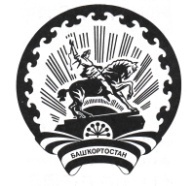 Республика БашкортостанАдминистрация сельского поселения Максим – Горьковский сельсовет муниципального района Белебеевский район 452014, с. ЦУП им. М.Горького, ул. Садовая, д. 3Тел. 2-07-40, факс: 2-08-98